Les adjectifs qualificatifs : exercices Souligne tous les adjectifs dans les phrases suivantes, puis fais une flèche vers le nom qu’il décrit. Ce sinueux chemin se perd dans la forêt profonde. Noémie a les cheveux frisés. Nous portons des chaussettes rayées. Nous marchons à une allure modérée. La porte monumentale du château s’ouvrit. Ce beau cadeau m’a été offert par Ophélie. Assis sur un petit banc, le vieil homme regard passer les gens. Les arbres abattus gisent sur le sol boueux. Place chacun des adjectifs suivants dans une phrase. Fais attention aux différents accords et au sens de la phrase ! désagréable – ambitieux  – ancien – large________________________________________________________________________________________________________________________________________________________________________________________________________________________________________________________________________________________________________________________________________________________________________________________________________________________________________________________________________________________________________________________________________________________________________________________________________________________________________________Voici un petit texte. Des fautes ont été commises, corrige-les en vert. Il y a 60 millions d’années, la Terre était recouverte de vaste prairies et d’immense forêts vierge. D’étrange animaux vivaient dans les océans. L’eau de ces océans était chaud. Les hommes préhistorique n’existaient pas encore : ils ne feront leur apparition que vers - 4 millions d’années. Ces premier hommes ne ressemblent pas exactement aux hommes moderne que nous sommes. L’évolution de l’espèce humaines jusqu’à aujourd’hui est une longues histoire...Source : Outils pour le français CM1 - Magnard – 2008Transforme les groupes nominaux selon ce qui est demandé : Les hommes préhistoriques  l’………………………………………………L’eau chaude  les ……………………………………………………………Les immenses forêts  l’………………………………………………………Les hommes modernes  l’……………………………………………………La longue histoire  les ………………………………………………………Voici des listes d’adjectifs…seulement, un intrus s’est caché dans chaque colonne. Trouve-le et barre-le proprement. 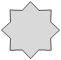 Recopie le texte en choisissant les déterminants et adjectifs qui conviennent. Ce matin, maman nous a emmenés avec elle au marché. On a vu (une/des) poulets (vivants/vivante) serrés dans (un/une) (petite/petit) cage. Puis on est descendus sur (le/la) (petit/petits) port, et on s’est fait des copains : (des/un) garçons (maigre/maigres) qui plongeaient dans (une/des) eau (dégoutante/dégoutantes). …………………………………………………………………………………………………………………………………………………………………………………………………………………………………………………………………………………………………………………………………………………………………………………………………………………………………………………………………………………………………………………………………………………………………………………………………………………………………………………………………………………………………………………………………………………………………………………………………………………………………………………………………………………………………………Accorde les adjectifs qualificatifs avec les noms qu’ils complètent. Réécris tout le groupe nominal. Les forêts (tropical)  ………………………………………………………………….Une catastrophe (naturel)  ……………………………………………………………Une girafe (affamé)  ………………………………………………………………….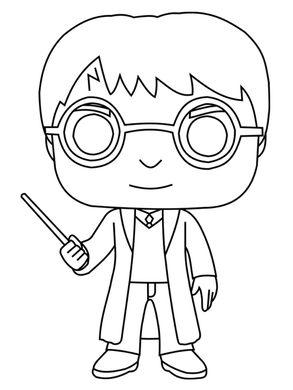 Des renards (malin)  ………………………………………………………………….JoyeuxSoupleTêtuLuisantGaiMinceObstinéLumièreContentFlexibleRésoluLumineuxBonheurÉlancéEntêtéAlluméEnchantéRoseauVolontéIlluminé